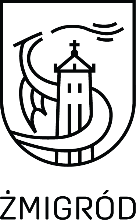 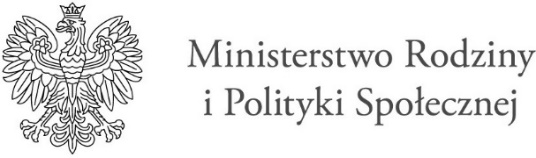 UMOWA NR ……………zawarta w dniu …….. w Żmigrodziepomiędzy:Gminą Żmigród, z siedzibą w Urzędzie Miejskim w Żmigrodzie pl. Wojska Polskiego 2-3, 55-140 Żmigród, posiadającą numer identyfikacji podatkowej NIP 915-16-03-741reprezentowaną przez …………………………………przy kontrasygnacie …………………………………..,zwaną dalej „Zamawiającym”a……………………………………………….……………………………………………………………… siedzibą:………………………………………………………………………………………………………….. wpisanym do …………… prowadzonego przez………….…… pod numerem………….…….. reprezentowanym przez:…………………………………………………………………………………….,  zwanym dalej „Wykonawcą”,zwanymi dalej „Stronami”.W wyniku postępowania o udzielenie zamówienia publicznego w trybie przetargu podstawowego na podstawie art. 275 pkt 2 ustawy z dnia 11 września 2019 r. Prawo zamówień publicznych (tekst jednolity Dz.U. z 2023 r. poz. 1605), zwanej dalej „PZP”,została zawarta umowa o następującej treści:§ 1Przedmiot umowyPrzedmiotem niniejszej umowy jest realizacja zadania pn. „Zakup i dostawa wyposażenia do Centrum opiekuńczo-mieszkalnego w Żmigrodzie”, zwanego dalej łącznie „przedmiotem umowy” lub „wyposażeniem”. Wykonawca zobowiązuje się do zrealizowania pełnego zakresu rzeczowego niniejszej umowy, zgodnie z Opisem przedmiotu zamówienia, stanowiącym załącznik nr ………… do SWZ, który zawiera szczegółowy opis wyposażenia, obowiązującymi przepisami, ofertą Wykonawcy, stanowiącą załącznik nr 2 do umowy oraz zgodnie z ustaleniami z Zamawiającym.Wykonawca oświadcza, że posiada wszelkie, środki, wiedzę i doświadczenie konieczne do właściwego wykonania swoich obowiązków określonych w umowie oraz zobowiązuje się do ich wykonania z należytą starannością, właściwą do rodzaju prowadzonej przez niego działalności gospodarczej.§ 2Termin realizacji umowyTermin realizacji przedmiotu umowy Strony ustalają na nie dłuższy, niż 60 dni od dnia jej zawarcia.Za termin realizacji przedmiotu umowy, o którym mowa w ust. 1 będzie uważana data zakończenia montażu wyposażenia w miejscu, wskazanym zgodnie z § 6 ust. 1 pod warunkiem, że w toku czynności odbiorowych Zamawiający nie zgłosi wad i dokona odbioru.§ 3Wynagrodzenie WykonawcyWynagrodzenie Wykonawcy za zrealizowanie przedmiotu umowy określone zostało na podstawie oferty złożonej przez Wykonawcę i wynosi …………….……..……. zł brutto (słownie …………………………………) Wysokość wynagrodzenia o którym mowa w ust. 1, zawiera wszelkie koszty niezbędne do zrealizowania przedmiotu umowy i związane z wykonaniem wszystkich zobowiązań Wykonawcy określonych w niniejszej umowie i załącznikach, jak również zysk Wykonawcy.§ 4Sposób rozliczenia i warunki płatnościZamawiający zobowiązuje się zapłacić Wykonawcy wynagrodzenie, o którym mowa w § 3 ust. 1 w terminie do 30 dni od daty dostarczenia Zamawiającemu przez Wykonawcę prawidłowo wystawionej faktury VAT, przelewem na rachunek bankowy Wykonawcy wskazany na tej fakturze. Podstawą wystawienia faktury VAT będzie protokół odbioru, o którym mowa w § 6 ust. 4, podpisany przez Strony po odbiorze przedmiotu umowy bez zastrzeżeń przez Zamawiającego.Faktura wystawiona niezgodnie z postanowieniami ust. 1 i 2 nie rodzi obowiązku zapłaty po stronie Zamawiającego.Płatność uważana będzie za zrealizowaną w dniu, w którym bank obciąży kwotą wynagrodzenia rachunek Zamawiającego.W przypadku nieterminowej płatności wynagrodzenia, Wykonawca uprawniony jest do naliczania Zamawiającemu odsetek ustawowych, zgodnie z obowiązującymi przepisami, za każdy dzień opóźnienia.Zamawiający będzie dokonywał rozliczenia płatności wynikających z niniejszej umowy za pośrednictwem metody podzielonej płatności (ang. split payment) przewidzianej w przepisach ustawy z dnia 11 marca 2004 r. o podatku od towarów i usług (t.j.: Dz.U. z 2024 r. poz. 361, dalej jako „ustawa o VAT”). Wykonawca oświadcza, że rachunek bankowy wskazany na fakturze VAT: będzie rachunkiem umożliwiającym płatność w ramach mechanizmu podzielonej płatności, o którym mowa powyżej w ust. 6,będzie rachunkiem znajdującym się w elektronicznym wykazie podmiotów prowadzonym od 1 września 2019 r. przez Szefa Krajowej Administracji Skarbowej, o którym mowa w ustawie o VAT.W przypadku, gdy wbrew oświadczeniom Wykonawcy, jego rachunek bankowy nie spełnia warunków określonych w ust. 7 opóźnienie w dokonaniu płatności w terminie określonym w niniejszej umowie, powstałe wskutek braku możliwości realizacji przez Zamawiającego płatności wynagrodzenia z zachowaniem mechanizmu podzielonej płatności bądź dokonania płatności na rachunek objęty wykazem, nie stanowi dla Wykonawcy podstawy do żądania od Zamawiającego jakichkolwiek odsetek lub podstawy kierowania innych roszczeń z tytułu dokonania nieterminowej płatności. § 5Obowiązki WykonawcyWykonawca zobowiązuje się:zapewnić na własny koszt, własnym staraniem i na własne ryzyko dostawę, rozładowanie i wniesienie przedmiotu umowy do miejsca wskazanego przez Zamawiającego, znajdującego się na terenie Gminy Żmigród, jak również montaż wraz z wypoziomowaniem i ustawieniem w lokalizacjach wskazanych przez Zamawiającego;ponieść koszty przewozu, należytego opakowania, zabezpieczającego przedmiot umowy przed utratą i uszkodzeniem oraz jego ubezpieczenia na czas transportu, zapewnić gwarancję dla dostarczonego wyposażenia, na warunkach określonych w § 7.Wykonawca oświadcza, że wyposażenie dostarczane w ramach realizacji niniejszej umowy:będzie zgodne z ofertą Wykonawcy, jak również spełniać będzie co najmniej parametry określone przez Zamawiającego w Opisie Przedmiotu Zamówienia;będzie fabrycznie nowe, tzn. nieużywane przed dniem dostarczenia Zamawiającemu, kompletne, gotowe do użytkowania oraz że nie będzie posiadało wad fizycznych i prawnych; w szczególności nie będzie obciążone prawami osób trzecich,zostanie dostarczone Zamawiającemu w oryginalnych fabrycznych opakowaniach, których przechowywanie nie jest wymagane do zachowania udzielonej gwarancji,będzie posiadało oznakowanie (w tym oznakowanie „CE”) zgodnie z wymogami określonymi w ustawie z dnia 13 kwietnia 2016 r. o systemach oceny zgodności i nadzoru rynku (tekst jednolity t.j. Dz.U. z 2022 r. poz. 1854).Wykonawca odpowiada względem Zamawiającego za wszelkie szkody powstałe na skutek działania lub zaniechania działań jego pracowników lub osób trzecich, którymi Wykonawca posługuje się przy wykonywaniu swoich obowiązków.§ 6Realizacja umowy i warunki dostawyWykonawca, co najmniej na 3 dni przed dniem planowanej dostawy przedmiotu umowy, dokona jej awizacji, to znaczy skontaktuje się z Zamawiającym w celu ustalenia miejsca i potwierdzenia konkretnego terminu dostawy, z uwzględnieniem ust. 2 poniżej.Dostawa wyposażenia odbędzie się w dniu roboczym, od poniedziałku do piątku, w godzinach 7:30 – 15:30, transportem zapewnionym przez Wykonawcę, na jego koszt i ryzyko wraz z wniesieniem do miejsca wskazanego przez Zamawiającego w ust. 1.Do czasu odbioru przedmiotu umowy przez Zamawiającego, ryzyko wszelkich niebezpieczeństw związanych z jego ewentualnym uszkodzeniem lub utratą ponosi Wykonawca.Wraz z przedmiotem umowy Wykonawca zobowiązany jest przekazać Zamawiającemu wszelką dokumentację dostarczoną przez producenta wyposażenia, w szczególności karty gwarancyjne oraz instrukcje obsługi w języku polskim.Odbiór przedmiotu umowy nastąpi po sprawdzeniu przez Zamawiającego zgodności wyposażenia z niniejszą umową oraz załącznikami do niej, zarówno pod względem ilościowym, jak i jakościowym, jego montażu i ustawieniu, jak również po sprawdzeniu poprawności jego działania przez Zamawiającego. Odbiór przedmiotu umowy zostanie stwierdzony protokołem odbioru, podpisanym bez zastrzeżeń przez Strony. Czynności sprawdzające, o których mowa w ust. 5 trwać będą do 7 dni roboczych od daty zakończenia przez Wykonawcę montażu i ustawienia wyposażenia.Przedstawiciel Zamawiającego jest uprawniony do odmowy odbioru przedmiotu umowy, bez popadania w tym zakresie w zwłokę, w następujących przypadkach:stwierdzenia rozbieżności pomiędzy parametrami dostarczonego wyposażenia, a parametrami określonymi w Opisie Przedmiotu Zamówienia lub przedstawionymi w ofercie, z zastrzeżeniem zmian dokonanych na podstawie § 10 ust. 1 pkt 1),stwierdzenia braków ilościowych w wyposażeniu;stwierdzenia mechanicznego uszkodzenia wyposażenia lub stwierdzenia, że nie funkcjonuje ono prawidłowo.W przypadkach określonych w ust. 9 Zamawiający może: dokonać odbioru częściowego, poprzez sporządzenie protokołu odbioru w odniesieniu do dostarczonej i zgodnej z umową części przedmiotu umowy, lub:odmówić odbioru i zobowiązać Wykonawcę do dostarczenia kompletnego i wolnego od wad przedmiotu umowy. W takim przypadku Zamawiający określi w protokole przyczyny odmowy odbioru przedmiotu umowy.Wykonawca będzie zobowiązany do dostarczenia wyposażenia zgodnego z niniejszą umową, wolnego od wad i/lub braków wskazanych przez Zamawiającego w protokole odbioru, niezwłocznie, nie później jednak niż w terminie 5 dni roboczych od dnia odpowiednio podpisania protokołu odbioru częściowego lub od dnia odmowy odbioru przez Zamawiającego. Podpisanie przez Zamawiającego protokołu zdawczo-odbiorczego nie wyklucza dochodzenia roszczeń z tytułu rękojmi i gwarancji w przypadku wykrycia wad przedmiotu umowy w terminie późniejszym.§ 7Gwarancja i rękojmiaWykonawca udziela gwarancji na przedmiot umowy na okres ……….. miesięcy.Bieg terminu gwarancji rozpoczyna się od dnia odbioru przedmiotu umowy i podpisania protokołu odbioru bez zastrzeżeń przez Strony.Odpowiedzialność z tytułu gwarancji i rękojmi obejmuje zarówno wady powstałe z przyczyn tkwiących w przedmiocie umowy w chwili dokonania odbioru przez Zamawiającego jak i wszelkie inne wady wykryte podczas eksploatacji przedmiotu umowy oraz uszkodzenia powstałe w czasie poprawnego, zgodnego z instrukcją, użytkowania.Wykonawca zobowiązuje się niezwłocznie usunąć na swój koszt wszelkie wady, za które odpowiada z tytułu gwarancji lub rękojmi, nie później niż w terminie 14 dni roboczych, liczonych od dnia powiadomienia Wykonawcy o tej wadzie drogą elektroniczną na adres e-mail: ………………………………Jeżeli w okresie gwarancji ten sam element przedmiotu umowy ulegnie trzykrotnemu uszkodzeniu, Wykonawca będzie zobowiązany na własny koszt do jego wymiany na nowy, wolny od wad, w terminie 14 dni od dnia zgłoszenia tego faktu Wykonawcy ma adres e-mail wskazany w ust. 4, na nowy, wolny od wad, tego samego typu i o tych samych lub – jeżeli to niemożliwe – lepszych parametrach technicznych. W przypadku bezskutecznego upływu terminu, o którym mowa w ust. 4 lub w ust. 5 Zamawiający będzie uprawniony do zlecenia usunięcia wady lub nabycia nowego elementu wyposażenia na koszt i ryzyko Wykonawcy, bez konieczności uzyskiwania upoważnień sądowych.Roszczenia z tytułu gwarancji jakości i rękojmi mogą być dochodzone także o upływie ich okresu, jeżeli przed jego upływem Zamawiający zawiadomi Wykonawcę o istnieniu wady.Zamawiającemu przysługiwać będą uprawnienia wynikające z rękojmi niezależnie od uprawnień z tytułu gwarancji.Strony ustalają, że okres rękojmi nie może zakończyć się przed upływem okresu gwarancji, przy czym w żadnym wypadku okres rękojmi nie może być krótszy niż terminy wynikające z powszechnie obowiązujących przepisów prawa. Wszelkie koszty związane ze świadczeniem zobowiązań gwarancyjnych ponosi Wykonawca.§ 8Kary umowneWykonawca zapłaci Zamawiającemu karę umowną w wysokości:0,5% wartości wynagrodzenia brutto Wykonawcy, określonego w § 3 ust. 1 - za każdy dzień zwłoki, w stosunku do terminu, o którym mowa w § 2, z uwzględnieniem ust. 2.0,5% wartości wynagrodzenia brutto Wykonawcy, należnego za element wyposażenia dotknięty wadami - za każdy dzień zwłoki, w stosunku do terminów, o których mowa w § 7 ust. 4 lub w ust. 5.W przypadku, jeżeli zwłoka w dostawie dotyczy tylko części przedmiotu umowy, zaś w stosunku do pozostałej części Zamawiający dokonał odbioru częściowego, kara umowna, o której mowa w ust. 1 pkt 1) naliczana jest w wysokości 0,5% wartości wynagrodzenia brutto Wykonawcy za niedostarczoną część przedmiotu umowy.W przypadku odstąpienia przez którąkolwiek ze Stron od umowy z przyczyn, za które odpowiedzialność ponosi Wykonawca, Wykonawca zapłaci Zamawiającemu karę umowną w wysokości 20% wartości brutto wynagrodzenia określonego w § 3 ust. 1.W przypadku, gdy Zamawiający odstępuje od części umowy, kara umowna, o której mowa w ust. 3 naliczana jest od wartości wynagrodzenia brutto niewykonanej części umowy. Łączna maksymalna wysokość kar umownych nie może przekroczyć 30% wartości brutto wynagrodzenia, o którym mowa w § 3 ust. 1.Zamawiający zastrzega sobie prawo do dochodzenia odszkodowania uzupełniającego w przypadku, gdyby zastrzeżona kara umowna nie pokryła całości poniesionej szkody.Zamawiający zastrzega sobie także prawo do potrącenia kary umownej z należnego Wykonawcy wynagrodzenia, na co Wykonawca wyraża niniejszym zgodę. §9[Zabezpieczenie należytego wykonania Umowy]Wykonawca wniósł zabezpieczenie należytego wykonania umowy równe 5 % całkowitej ceny umownej określonej w §3 ust. 1 niniejszej umowy w formie ……………………….Zabezpieczenie służy pokryciu roszczeń z tytułu niewykonania lub nienależytego wykonania umowy.Zamawiający zwraca Wykonawcy wniesione zabezpieczenie należytego wykonania umowy w następujący sposób:70% tej kwoty - w ciągu 30 dni od wykonania zamówienia i uznania go przez Zamawiającego za należycie wykonane, co potwierdzone zostało protokołem odbioru końcowego,  30% tej kwoty - nie później niż 15 dni po upływie okresu rękojmi za wady lub gwarancji.Jeżeli okres, na jaki ma zostać wniesione zabezpieczenie, przekracza 5 lat, zabezpieczenie w pieniądzu wnosi się na cały ten okres, a zabezpieczenie w innej formie wnosi się na okres nie krótszy niż 5 lat. W takim przypadku Wykonawca zobowiązuje się do przedłużenia zabezpieczenia lub wniesienia nowego zabezpieczenia na kolejne okresy.W przypadku nieprzedłużenia lub niewniesienia nowego zabezpieczenia najpóźniej na 30 dni przed upływem terminu ważności dotychczasowego zabezpieczenia wniesionego w innej formie niż w pieniądzu, Zamawiający zmienia formę na zabezpieczenie w pieniądzu, przez wypłatę kwoty z dotychczasowego zabezpieczenia.Wypłata, o której mowa w ust. 5 następuje nie później niż w ostatnim dniu ważności dotychczasowego zabezpieczenia.W sytuacji, gdy wystąpi konieczność przedłużenia terminu realizacji przedmiotu zamówienia Wykonawca przed podpisaniem aneksu, zobowiązany jest do przedłużenia terminu ważności wniesionego zabezpieczenia należytego wykonania umowy albo jeśli nie jest to możliwe, do wniesienia nowego zabezpieczenia na okres wynikający z aneksu do umowy, co stanowić będzie warunek zawarcia takiego aneksu.§ 10Zmiany postanowień zawartej umowyZamawiający dopuszcza dokonywanie zmian zawartej umowy na zasadach określonych w art. 455 PZP, a ponadto w przypadku:zmiany dotyczącej dostarczanego wyposażenia:na wyposażenie o parametrach nie gorszych niż oferowane, za cenę nie wyższą niż określona w ofercie, w sytuacji, gdy nastąpi jego wycofanie z produkcji (po terminie otwarcia ofert), co będzie potwierdzone oświadczeniem producenta lub innym dokumentem (w przypadku braku możliwości uzyskania oświadczenia producenta) – w każdym przypadku po uzyskaniu pisemnej zgody Zamawiającego,jeżeli za cenę nie wyższą niż ustalona w umowie będzie dostępne wyposażenie o parametrach technicznych przewyższających te, oferowane na dzień składania oferty - po uzyskaniu pisemnej zgody Zamawiającego,zmiany terminu realizacji umowy określonego w § 2, jeżeli jego dotrzymanie nie jest możliwe z przyczyn leżących po stronie Zamawiającego lub niezawinionych przez Wykonawcę. W takim przypadku termin ten może ulec odpowiedniemu przedłużeniu o czas trwania tych przyczyn. Zmiany postanowień zawartej umowy, o których mowa w ust. 1, wymagają dla swej ważności formy pisemnej w postaci aneksu podpisanego przez obie Strony. Wniosek o wprowadzenie tych zmian musi być złożony na piśmie i uzasadniony przez stronę występującą o zmianę postanowień umowy.§ 11Odstąpienie od umowyZamawiający może odstąpić od umowy w przypadkach przewidzianych w ustawie – Kodeks cywilny, a ponadto w następujących przypadkach:zgodnie z art. 456 ust. 1 pkt 1) PZP - w razie zaistnienia istotnej zmiany okoliczności powodującej, że wykonanie umowy nie leży w interesie publicznym, czego nie można było przewidzieć w chwili zawarcia umowy lub dalsze wykonywanie umowy może zagrozić podstawowemu interesowi bezpieczeństwa państwa lub bezpieczeństwu publicznemu;zgodnie z art. 456 ust. 1 pkt 2) PZP - jeżeli zachodzi co najmniej jedna z następujących okoliczności:dokonano zmiany umowy z naruszeniem art. 454 i art. 455 PZP,Wykonawca w chwili zawarcia umowy podlegał wykluczeniu na podstawie art. 108 PZP,Trybunał  Sprawiedliwości  Unii  Europejskiej  stwierdził,  w  ramach  procedury   przewidzianej w art. 258 Traktatu o funkcjonowaniu Unii Europejskiej, że Rzeczpospolita Polska uchybiła zobowiązaniom, które ciążą na niej na mocy Traktatów, dyrektywy 2014/24/UE, dyrektywy 2014/25/UE i dyrektywy 2009/81/WE, z uwagi na to, że zamawiający udzielił zamówienia z naruszeniem prawa Unii Europejskiej; Zamawiającemu przysługuje ponadto prawo do odstąpienia od umowy w przypadku, gdy: Wykonawca jest w zwłoce z realizacją przedmiotu umowy, o więcej niż 14 dni w stosunku do terminu określonego w § 2, z zastrzeżeniem ust. 3; został złożony wniosek restrukturyzacyjny lub podjęto uchwałę o likwidacji Wykonawcy;gdy w stosunku do Wykonawcy zaistnieją przesłanki świadczące o jego niewypłacalności w rozumieniu ustawy z dnia 28 lutego 2003 r. - Prawo upadłościowe (t.j. Dz.U. z 2024 r. poz. 794) lub zagrożeniu niewypłacalnością w rozumieniu ustawy z dnia 15 maja 2015 r. – Prawo restrukturyzacyjne (t.j. Dz.U. z 2022 r. poz. 2309).W przypadku, gdy zwłoka w realizacji dotyczy części przedmiotu umowy, Zamawiający jest uprawniony do odstąpienia od umowy w części niezrealizowanej , po bezskutecznym upływie terminu, określonego w § 6 ust. 10. W przypadkach o których mowa w ust. 1 pkt 1), ust. 2 i ust.  3 Zamawiający może odstąpić od umowy w terminie 30 dni od powzięcia wiadomości o okolicznościach stanowiących podstawę odstąpienia. W przypadkach, o których mowa w ust. 1 i ust. 3, Wykonawca może żądać wyłącznie wynagrodzenia należnego z tytułu wykonania części umowy.Ustanie obowiązywania umowy, niezależnie od przyczyny i podstawy, w tym na skutek odstąpienia od umowy przez Zamawiającego, nie pozbawia Zamawiającego prawa dochodzenia kar umownych i odszkodowań przewidzianych w umowie.§ 12Siła wyższaPrzez określenie „siła wyższa” Strony umowy rozumieją wystąpienie zdarzenia o charakterze nadzwyczajnym, zewnętrzne, niemożliwe do przewidzenia i zapobieżenia, którego nie dało się uniknąć nawet przy zachowaniu należytej staranności, a które uniemożliwia realizację zobowiązań umownych, zgodnie z ich treścią, w szczególności:wojny oraz inne działania zbrojne, inwazje, mobilizacje, rekwizycje, lub embarga,terroryzm, rebelia, rewolucja, powstanie, przewrót wojskowy lub cywilny lub wojna domowa,klęski żywiołowe, takie jak trzęsienie ziemi, powódź, pożar lub inne, ogłoszone zgodnie z przepisami obowiązującymi w kraju wystąpienia klęski żywiołowej.Jeżeli którakolwiek ze Stron stwierdzi, że umowa nie może być realizowana z powodu działania siły wyższej lub z powodu następstw działania siły wyższej, niezwłocznie powiadomi o tym drugą stronę.W przypadku wystąpienia siły wyższej lub jej następstw uniemożliwiających kontynuację wykonywania zamówienia zgodnie z umową, Strony spotkają się w celu uzgodnienia wzajemnych działań minimalizujących negatywne skutki wystąpienia siły wyższej.§ 13PrzedstawicieleStrony zgodnie postanawiają, że w sprawach dotyczących realizacji niniejszej umowy:Wykonawca będzie działał osobiście lub przez następujących przedstawicieli:……………………………………………………...….., tel. ….………………., e-mail: Przedstawicielem Zamawiającego będzie:………………………,……………………………., tel. ….………………., e-mail: Zmiana osób, o których mowa w ust. 1 nie stanowi zmiany umowy i wymaga dla swej skuteczności wyłącznie powiadomienia drugiej strony, na co najmniej 2 dni robocze przed dokonaniem zmiany. § 14PodwykonawcyWykonawca może powierzyć wykonanie części przedmiotu umowy podwykonawcom.Wykonawca zobowiązuje się do wykonania przedmiotu umowy własnymi siłami/Wykonawca powierzy następującym podwykonawcom następującą część zamówienia:* (*niepotrzebne skreślić).Podwykonawca: ……………………………., część zamówienia	,Podwykonawca: ……………………………., część zamówienia: ……………………………….Powierzenie wykonania części przedmiotu umowy podwykonawcom nie zwalnia Wykonawcy z odpowiedzialności za należyte wykonanie tego zamówienia.Wykonawca ponosi odpowiedzialność za działania lub zaniechanie działań podwykonawców tak jak za działania lub zaniechania własne.Umowa o podwykonawstwo nie może zawierać postanowień kształtujących prawa i obowiązki podwykonawcy, w zakresie kar umownych oraz postanowień dotyczących warunków wypłaty wynagrodzenia, w sposób dla niego mniej korzystny niż prawa i obowiązki Wykonawcy, określone postanowieniami niniejszej umowy.§ 15Postanowienia końcoweW sprawach nieuregulowanych umową mają zastosowanie przepisy prawa powszechnie obowiązującego, w szczególności ustawy – Kodeks cywilny oraz PZP. W razie powstania sporu na tle wykonania niniejszej umowy Strony zgodnie oświadczają, że dołożą wszelkich starań, aby spory w pierwszej kolejności były rozwiązywane polubownie w drodze bezpośrednich negocjacji prowadzonych w dobrej wierze.Właściwym do rozpoznania sporów wynikłych na tle realizacji niniejszej umowy jest sąd powszechny właściwy dla siedziby Zamawiającego.Wykonawca nie jest uprawniony do zbycia praw i/lub obowiązków wynikających z niniejszej umowy na rzecz osób trzecich bez uprzedniej zgody Zamawiającego, wyrażonej w formie pisemnej pod rygorem nieważności.Wszelkie zmiany niniejszej umowy wymagają formy pisemnej pod rygorem nieważności.Umowa została sporządzona w dwóch jednobrzmiących egzemplarzach po jednym dla każdej ze Stron.Załączniki do umowy stanowią jej integralną część. ZAMAWIAJĄCY		WYKONAWCA